Purdue University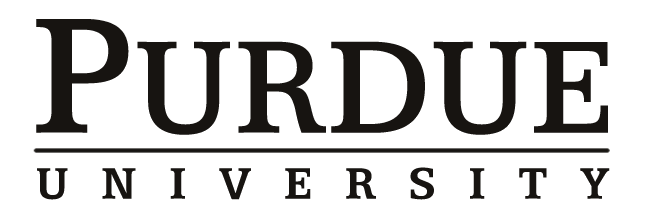 Waiver, Release, & Hold Harmless AgreementI, the undersigned, in consideration for being allowed to participate as a spectator at the UAV challenge competition (the “Activity”) sponsored by Purdue University (“Purdue”), represent, covenant, and agree to the following on behalf of myself and my heirs, assigns, and any other person enforcing my rights:I affirm that I am participating voluntarily in the Activity.  I acknowledge that participating in the Activity involves certain risks (some of which I may not fully realize or appreciate) which could result in personal injury to and/or potentially death of  myself or others.  I accept and voluntarily incur all risks of any injuries (including death), damages, or harm arising from or related in any way to the Activity and/or related events, whether occurring prior to, during, or after the Activity, specifically including without limitation the risk of injury due to the negligence or misconduct of other spectators or caused in whole or in part by the negligence or other fault of Purdue University, The Trustees of Purdue University, and/or its or their departments, trustees, affiliates, employees, officers, agents, and insurers (together, the “Released Parties”).  Purdue strongly recommends that each participant in the Activity carry personal health and accident insurance.  I further acknowledge and agree that Purdue has exercised reasonable care in (a) warning me that the Activity involves certain risks and dangers and (b) providing me with the cautionary statements set forth in this document.I waive all claims against any of the Released Parties for any injuries, damages, losses, or claims, whether known or unknown, which arise during or result from my participation in the Activity, regardless of whether or not caused in whole or part by the negligence or other fault of any of the Released Parties.  I release and forever discharge the Released Parties from all such claims.I agree to indemnify and hold the Released Parties harmless from all losses, liabilities, damages, costs, or expenses (including but not limited to reasonable attorney’s fees and other litigation costs and expenses) incurred by any of the Released Parties as a result of any claims or suits that I (or anyone claiming by, under, or through me) may bring against any of the Released Parties to recover any losses, liabilities, costs, damages, or expenses which arise during or result from my participation in the Activity, regardless of whether or not caused in whole or part by the negligence or other fault of any of the Released Parties.I have carefully read and reviewed this Waiver, Release, and Hold Harmless Agreement (“Agreement”).  I execute it voluntarily, and I understand it and the legal consequences of signing it, including (a) releasing the Released Parties from all liability, (b) promising not to sue the Released Parties, and (c) assuming all risks of participating in the Activity.  I understand that this document is to be governed by and construed as broadly as possible under the laws of the State of Indiana.  I agree that if any portion is held invalid or unenforceable, I will continue to be bound by the remaining terms.EXECUTED this ________ day of ________________, 20______Participant/Spectator Signature (print name if a minor)	Date of BirthI, the parent and/or legal guardian of the minor signing above, understand the nature of the Activity, as well as the minor’s experience and capabilities.  I believe the minor to be qualified to participate in the Activity, and hereby expressly allow such participation.I hereby acknowledge and agree to each of the provisions set forth in this document and, on behalf of myself, the above-referenced minor, and any other person(s) claiming by, under, or through either one of us, I agree to comply with and be bound by its terms.  I understand that I am responsible for the obligations and acts of the minor as described in this document.  I execute it voluntarily, and I understand it and the legal consequences of signing it, including (a) releasing the Released Parties from all liability on my and the minor’s behalf, (b) promising not to sue the Released Parties on my and the minor’s behalf, and (c) assuming all risks of the minor’s participation in the Activity.  I understand that this document is to be governed by and construed as broadly as possible under the laws of the State of Indiana.  I agree that if any portion is held invalid or unenforceable, I and the minor will continue to be bound by the remaining terms.Parent or Guardian Signature (if applicable)		Parent/Guardian Printed NameDate:	________________________________________________